

Nærmiljøbingo



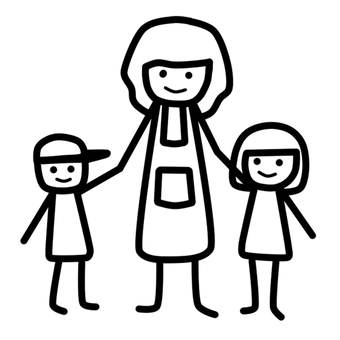 سائیکل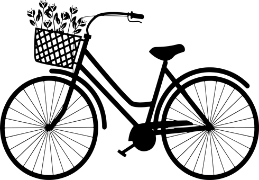 بادل 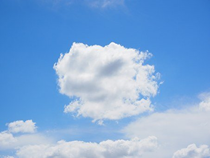 کتا 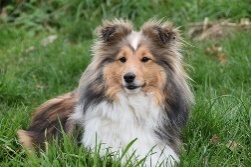 درخت /لکڑی کی شاخ
 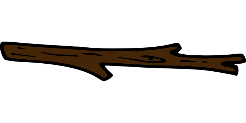 گیند /بال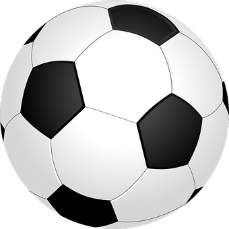 کوڑا /کچرا
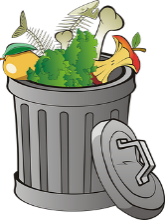  چیو نٹی  
 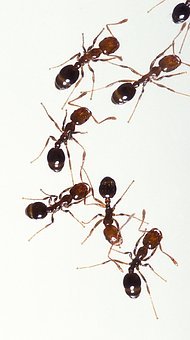 کتے  کی  پاخانہ/کتے کی ٹٹی
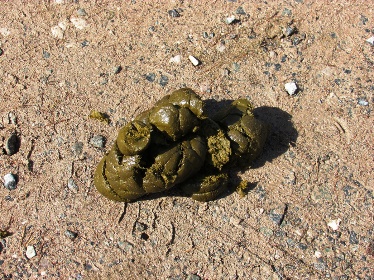 پھول

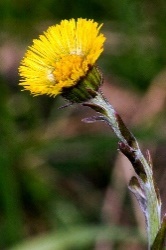 کیچڑ
 
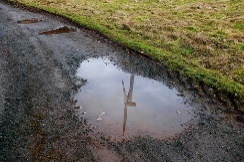 آ    ئس کریم
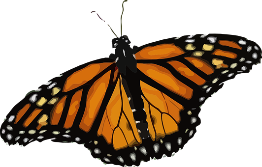 راستہ / سائیکل  چلانےکے لئے نشان
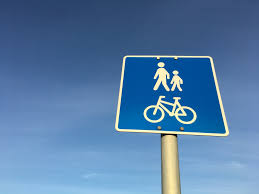 آ    ئس کریم

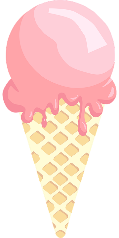 بس 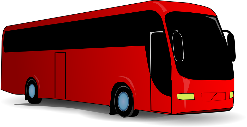 بلی
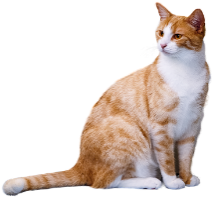 سفیدے کا درخت
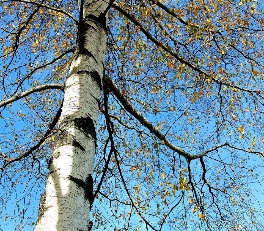 درخت کا  کٹا  ہوا    تنا

 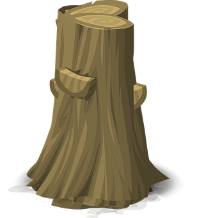 مکڑی

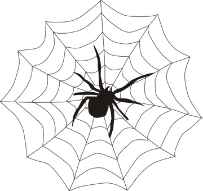      پر
 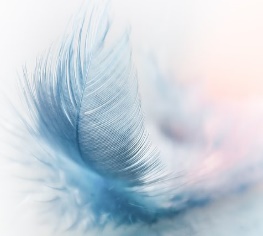 موٹر سائیکل
 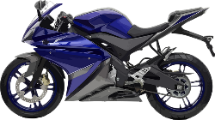 پیدل چلنے والےکےلئے سڑک پار  کرنے کا راستہ   /زیبرہ    کراسنگ
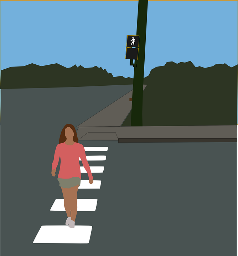 پرندہ

 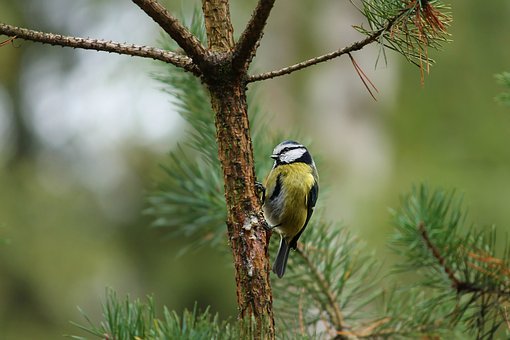 پتھر
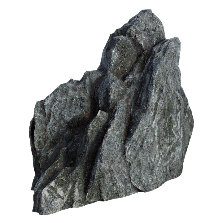 سورج 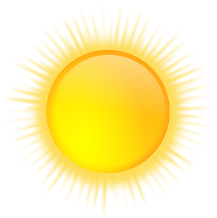 بینچ
 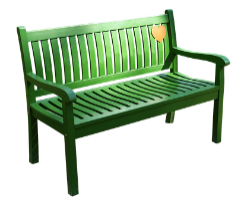 